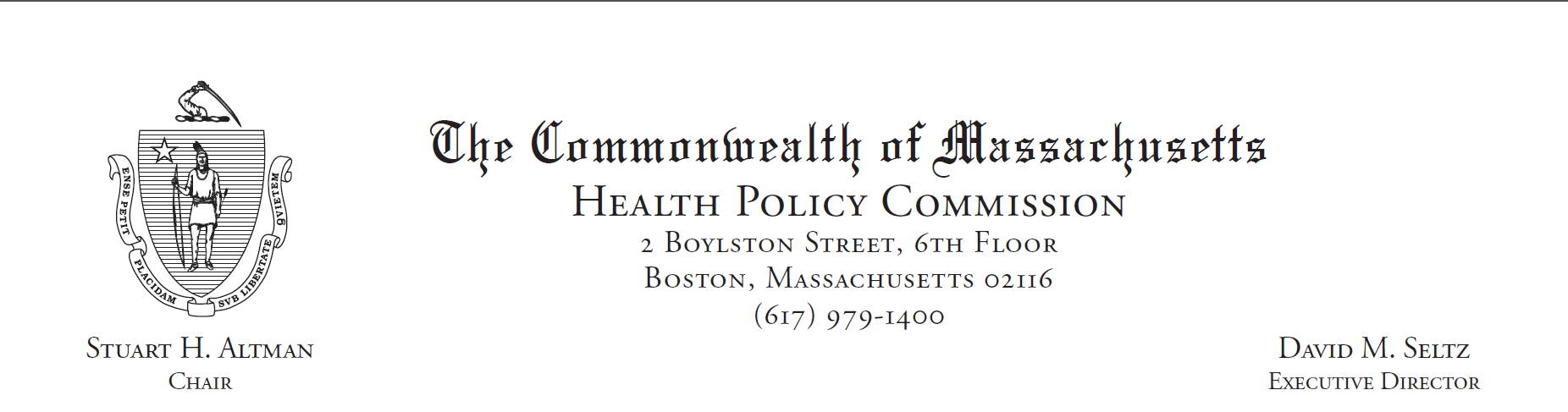 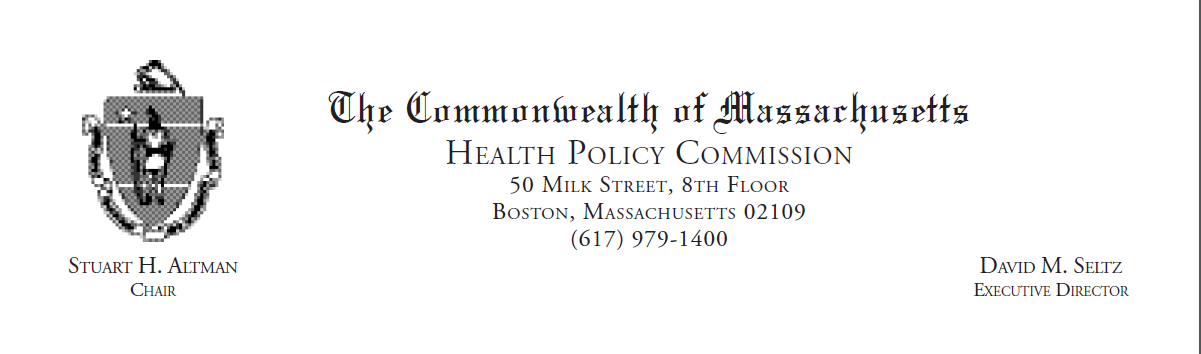 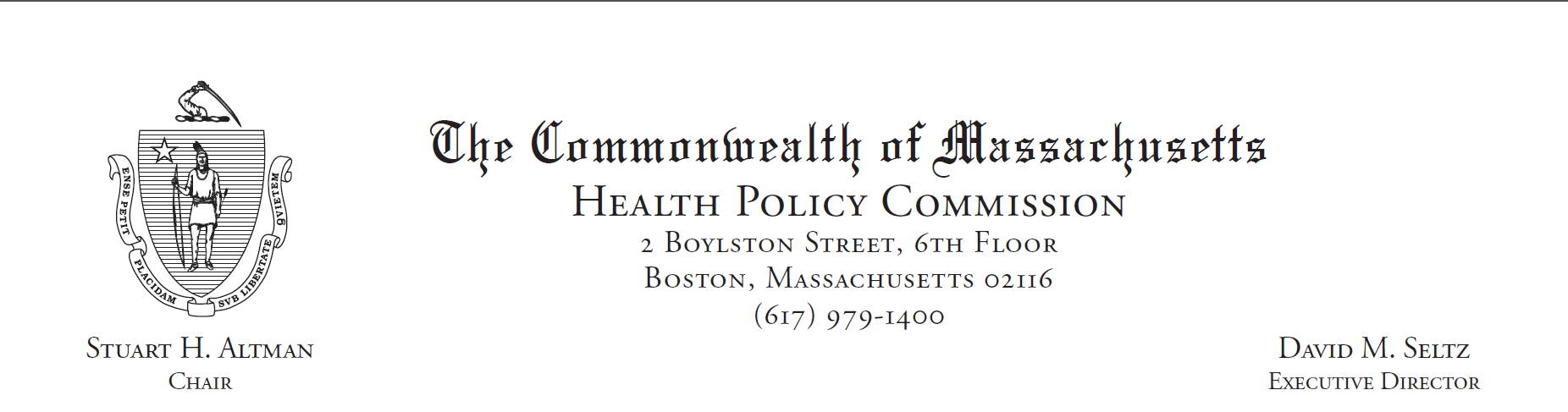 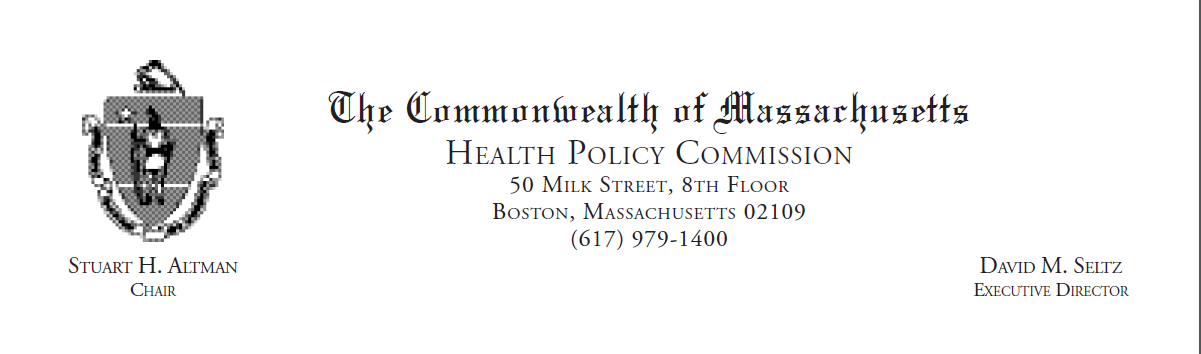 
Oficina de Protección al Paciente        (800) 436-7757 (teléfono)       (617) 624-5046 (fax)
Información e instrucciones para obtener una exención del período de inscripción abierta del seguro médico en 2022 Las leyes federales y estatales de Massachusetts limitan cuándo usted puede comprar ciertos planes del seguro médico. Algunas personas pueden cumplir con condiciones especiales, llamadas acontecimientos que reúnen los requisitos, como mudarse, casarse o tener un bebé, y entonces pueden comprar un seguro. Otras personas tienen que comprar un seguro durante los períodos de inscripción abierta.El período de inscripción para los planes del seguro médico en 2022 finalizó el 23 de enero de 2022. Si usted es residente de Massachusetts y no se inscribió durante el periodo de inscripción abierta, entonces podría reunir los requisitos para la exención del período de inscripción si cumple con ciertos criterios. Usted puede llenar este formulario para solicitar una exención para inscribirse en una cobertura del seguro médico fuera del período de la inscripción abierta. La Oficina de Protección al Paciente (OPP) espera aceptar solicitudes de exención a partir del 24 de enero de 2022 hasta mediados de noviembre de 2022. El próximo período de la inscripción abierta está actualmente programado para comenzar el 1o de noviembre de 2022 para toda cobertura que comience en enero de 2023.Usted puede reunir los requisitos para una exención si cumple con los criterios aplicables de elegibilidad y (por ejemplo):Usted no tiene un seguro ni renunció intencionalmente a inscribirse en un seguro médico; oPerdió la cobertura del seguro, pero no se enteró sino hasta que transcurrieron dos meses (alrededor de 60 días).Usted debe primero solicitar la cobertura y ser denegado para un Periodo de Inscripción Especial antes de poder solicitar una exención. Usted puede realizar la solicitud en línea para adquirir un seguro a través del Conector de Salud (Health Connector) en www.MAhealthconnector.org llamando al 877-MA-ENROLL. Revise el sitio web del Conector para ver la disponibilidad de los centros designados de atención directa sin cita. También puede solicitar asistencia gratuita a través de un especialista capacitado por el estado, conocido como Asesor de Solicitud Certificado o Navegador; encuentre ayuda aquí: https://my.mahealthconnector.org/enrollment-assisters. O bien puede comprar la cobertura directamente a través de una compañía de seguros médicos, de un agente o corredor.  Usted podría reunir los requisitos para un seguro subsidiado a través del Conector de Salud o de MassHealth. Si los ingresos de su familia son inferiores al 300% del nivel federal de pobreza, es posible que apliquen diferentes reglas de inscripción y podría inscribirse sin una exención de esta oficina. Comuníquese con el Conector de Salud para mayor información. Individuos y familias con ingresos más elevados también podrían reunir los requisitos para recibir asistencia con las primas en forma de subsidios pero deben inscribirse durante el período de inscripción abierta designado, reunir los requisitos para un período de inscripción especial o solicitar esta exención. 
Es posible que usted no necesite una exención si:Perdió la cobertura del seguro recientemente (en general en los dos meses anteriores); oEs propietario de una pequeña empresa que está comprando un seguro para su negocio; oEstá solicitando MassHealth o un seguro subsidiado; o Ha tenido un acontecimiento que reúne los requisitos o los desencadena (matrimonio, mudanza, nacimiento, etc.).Por favor tenga en cuenta que este formulario no es una solicitud para un seguro médico; de hecho, usted debe primero solicitar un seguro médico y ser denegado antes de llenar este formulario. Si su solicitud de exención es aprobada, entonces debe completar la solicitud con la compañía del seguro médico o el agente con quien originalmente inició la solicitud. No tendrá seguro médico hasta que la compañía de seguros, el corredor de seguros médicos o el Conector de Salud acepten su solicitud completa y usted pague su prima.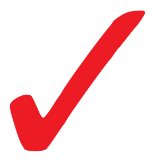 Para solicitar una exención, usted necesitará estos dos documentos:   Este formulario de Exención de la Inscripción llenado; Y ADEMÁS  Una copia de la carta o del aviso negándole su inscripción para la compra un seguro médico		Por favor envíe su Formulario de Exención de la Inscripción llenado por correo o fax Y ADEMÁS el aviso donde se le niega su solicitud para la compra un seguro médico a:Health Policy CommissionOffice of Patient Protection50 Milk Street, 8th FloorBoston, MA 02109Fax: 617-624-5046Números telefónicos importantesSi tiene preguntas sobre este formulario o el trámite de exención, por favor llame a la Oficina de Protección al Paciente (OPP) al 800-436-7757. También puede comunicarse con la OPP vía correo electrónico a HPC-OPP@state.ma.us, pero no podemos aceptar solicitudes de exención por este medio. Los mensajes vía correo electrónico no son seguros. La OPP incluirá el mínimo de información necesaria en los correos electrónicos sí usted autoriza comunicación por este medio en el formulario que aparece más abajo.Si tiene preguntas acerca de las reglas de inscripción abierta o de las leyes y los reglamentos del seguro médico, le pedimos que llame a la División de Seguros al 617-521-7794.  Si tiene cualquier pregunta sobre si reúne los requisitos para ciertos programas o subsidios del seguro médico, puede comunicarse a los siguientes lugares para obtener información:A MassHealth, 800-841-2900Al Conector de Salud, MAhealthconnector.org o al 877-MA-ENROLL (877-623-6765)Con un Asistente de Inscripción local localizado en su hospital local o centro médico comunitario o encuéntrelo en: https://my.mahealthconnector.org/enrollment-assisters. 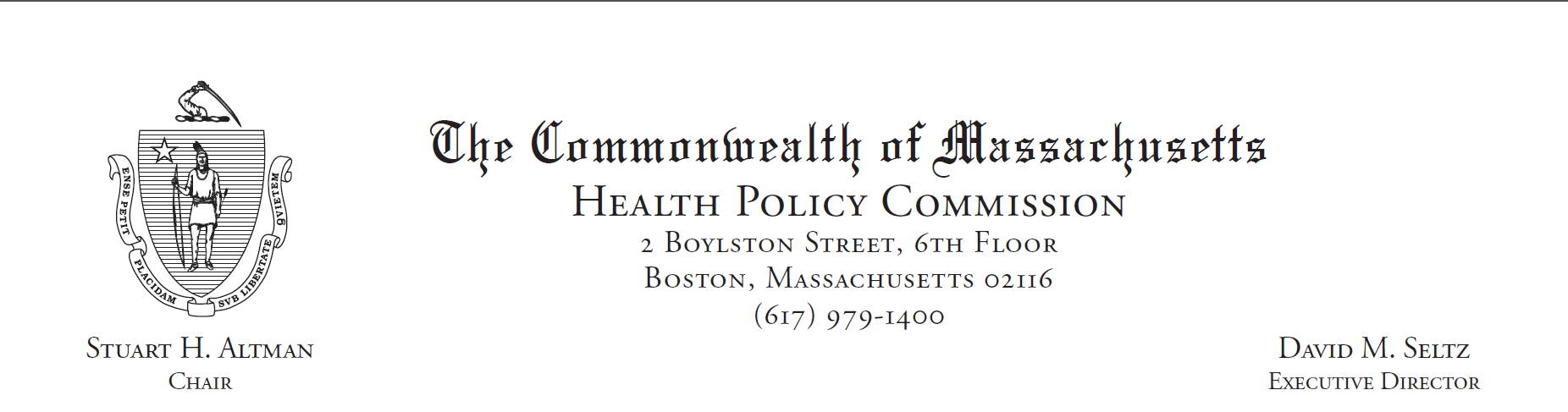 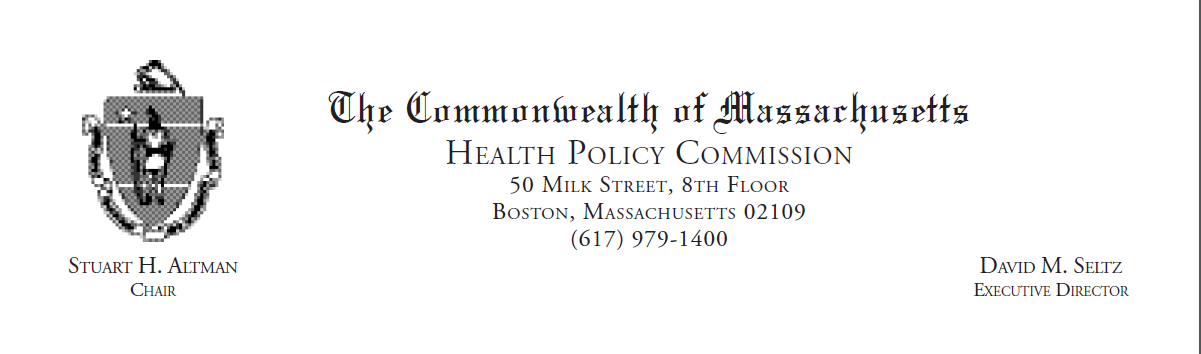        Oficina de Protección al Paciente       (800) 436-7757 (teléfono)       (617) 624-5046 (fax)La Oficina de Protección al Paciente contestará su solicitud por escrito dentro de los próximos 30 días; no hay opción urgente. Puede comunicarse con la Oficina de Protección al Paciente al 800-436-7757 o también con la Oficina de Protección al Paciente vía correo electrónico a HPC-OPP@state.ma.us si tiene preguntas, pero no podemos aceptar solicitudes de exención enviadas por correo electrónico. Le pedimos que no envíe el formulario de Solicitud para la Exención o ninguna información personal de salud a esta dirección de correo electrónico puesto que los mensajes a través de este medio no son seguros.SOLICITUD DE EXENCIÓN PARA COMPRAR SEGURO MÉDICO EN 2022 SOLICITUD DE EXENCIÓN PARA COMPRAR SEGURO MÉDICO EN 2022 SOLICITUD DE EXENCIÓN PARA COMPRAR SEGURO MÉDICO EN 2022 Por favor conteste cada pregunta en este formulario e incluya cualquier información adicional que le gustaría que la Oficina de Protección al Paciente tuviera en cuenta. La Oficina de Protección del Paciente puede comunicarse con cualquiera de las personas enumeradas en el formulario para verificar la información o puede pedirle a usted que proporcione más información.Le recordamos que este formulario no es una solicitud para un seguro médico. Usted no tendrá seguro médico hasta que su solicitud llenada sea aceptada y usted pague su prima. Generalmente, su prima debe pagarse antes del 23 del mes para que su cobertura comience el 1º del mes siguiente. Por ejemplo, si su cobertura entra en vigor el 1º de marzo, usted debe inscribirse y pagar antes del 23 de febrero. Por favor conteste cada pregunta en este formulario e incluya cualquier información adicional que le gustaría que la Oficina de Protección al Paciente tuviera en cuenta. La Oficina de Protección del Paciente puede comunicarse con cualquiera de las personas enumeradas en el formulario para verificar la información o puede pedirle a usted que proporcione más información.Le recordamos que este formulario no es una solicitud para un seguro médico. Usted no tendrá seguro médico hasta que su solicitud llenada sea aceptada y usted pague su prima. Generalmente, su prima debe pagarse antes del 23 del mes para que su cobertura comience el 1º del mes siguiente. Por ejemplo, si su cobertura entra en vigor el 1º de marzo, usted debe inscribirse y pagar antes del 23 de febrero. Por favor conteste cada pregunta en este formulario e incluya cualquier información adicional que le gustaría que la Oficina de Protección al Paciente tuviera en cuenta. La Oficina de Protección del Paciente puede comunicarse con cualquiera de las personas enumeradas en el formulario para verificar la información o puede pedirle a usted que proporcione más información.Le recordamos que este formulario no es una solicitud para un seguro médico. Usted no tendrá seguro médico hasta que su solicitud llenada sea aceptada y usted pague su prima. Generalmente, su prima debe pagarse antes del 23 del mes para que su cobertura comience el 1º del mes siguiente. Por ejemplo, si su cobertura entra en vigor el 1º de marzo, usted debe inscribirse y pagar antes del 23 de febrero. 1. Su nombre2.  Su dirección completa (debe incluir ciudad, estado y código postal)3. Teléfono  4. Dirección de correo electrónico5.  ¿Cómo se enteró de la OPP?6. Método preferido de comunicaciónElija uno: Por teléfono, correo postal o electrónico SOLO por teléfono o correo postalNOTA: Los mensajes vía correo electrónico no son seguros. La OPP incluirá el mínimo de información necesaria en los correos electrónicos.Elija uno: Por teléfono, correo postal o electrónico SOLO por teléfono o correo postalNOTA: Los mensajes vía correo electrónico no son seguros. La OPP incluirá el mínimo de información necesaria en los correos electrónicos.7. ¿Desde hace cuánto tiempo es residente de Massachusetts? 8.  ¿Tiene seguro médico en este momento?______  Sí                                        ______ No______  Sí                                        ______ No9. ¿Tuvo seguro médico en el último año?______  Sí                                        ______ No______  Sí                                        ______ No10. ¿Cómo obtuvo este    seguro? Elija uno:      Empleador                       Miembro familiar                    Conector de Salud         COBRA/ mini COBRA     MassHealth                     Otro: ____________________________      Directamente de la compañía de segurosNombre de la compañía del seguro médico: ______________________________Fecha en que terminó el seguro: ______________________________________Razón por la cual terminó su seguro: _____________________________________________________________________________________________________Elija uno:      Empleador                       Miembro familiar                    Conector de Salud         COBRA/ mini COBRA     MassHealth                     Otro: ____________________________      Directamente de la compañía de segurosNombre de la compañía del seguro médico: ______________________________Fecha en que terminó el seguro: ______________________________________Razón por la cual terminó su seguro: _____________________________________________________________________________________________________11. ¿A quién desea incluir en el plan de salud?____ Solo yo               ____ Yo y los siguientes miembros de mi familia:Nombres                                                                                Parentesco con usted             Adjunte otra hoja si es necesario para incluir a más miembros familiares.____ Solo yo               ____ Yo y los siguientes miembros de mi familia:Nombres                                                                                Parentesco con usted             Adjunte otra hoja si es necesario para incluir a más miembros familiares.12. ¿Comprará usted el seguro médico a través del Conector de Salud? ______  Sí                                        ______ No______  Sí                                        ______ No13. Plan del seguro médico que desea comprar, si aplicaNombre de la compañía de seguros y del plan:Nombre de la compañía de seguros y del plan:14. ¿Recibió un aviso de la compañía de seguros, del Conector de Salud o de un agente informándole que no puede inscribirse sin una exención?_____ Sí (Por favor incluya una copia con esta solicitud)           _____ No (Si respondió no, su solicitud está incompleta y no puede tramitarse.) Si intentó llenar una solicitud en línea para un seguro médico y no recibió un aviso de denegación por correo, entonces imprima la página web o el correo electrónico que dicen que no reúne los requisitos e inclúyalo con esta solicitud._____ Sí (Por favor incluya una copia con esta solicitud)           _____ No (Si respondió no, su solicitud está incompleta y no puede tramitarse.) Si intentó llenar una solicitud en línea para un seguro médico y no recibió un aviso de denegación por correo, entonces imprima la página web o el correo electrónico que dicen que no reúne los requisitos e inclúyalo con esta solicitud.15.  Por favor describa lo más detalladamente posible, por qué no tiene un seguro actualmente y por qué debería recibir una exención. Por favor, tenga en cuenta que la OPP no puede considerar enfermedades cuando revisa una solicitud de exención de la inscripción abierta. Por favor concentre su declaración en otras circunstancias atenuantes que le impidieron comprar un seguro y que pueden ser:Explique los detalles de por qué no compró un seguro durante el último período de inscripción  abiertaSi perdió su seguro, explique por qué y cuándo perdió su cobertura del seguro médicoExplique por qué no compró un nuevo seguro médico a más tardar a los 63 días de haber perdido su seguro médico anterior________________________________________________________________________________________________________________________________________________________________________________________________________________________________________________________________________________________________________________________________________________________________________________________________________________________________________________________________________________________________________________________________________________________________________________________________________________________________________________________________________________________________________________________________________________________________________________________________________________________________________________________________________________________________________________________________________________________________________________________________________________________________________________________________________________________________________________________________________________________________________________________________________________________________________________________________________________________________________________________________________________________________________________________________________________________________________________________________________________________________________________________________________________________________________________________________________________________________________________________________________________________________________________________________________________________________________________________________________________________________________________________________________________________________________________________________________________________________________________________________________________________________________________________________________________________________________________________________________________________________________________________________________________________________________________________________________________________________________________15.  Por favor describa lo más detalladamente posible, por qué no tiene un seguro actualmente y por qué debería recibir una exención. Por favor, tenga en cuenta que la OPP no puede considerar enfermedades cuando revisa una solicitud de exención de la inscripción abierta. Por favor concentre su declaración en otras circunstancias atenuantes que le impidieron comprar un seguro y que pueden ser:Explique los detalles de por qué no compró un seguro durante el último período de inscripción  abiertaSi perdió su seguro, explique por qué y cuándo perdió su cobertura del seguro médicoExplique por qué no compró un nuevo seguro médico a más tardar a los 63 días de haber perdido su seguro médico anterior________________________________________________________________________________________________________________________________________________________________________________________________________________________________________________________________________________________________________________________________________________________________________________________________________________________________________________________________________________________________________________________________________________________________________________________________________________________________________________________________________________________________________________________________________________________________________________________________________________________________________________________________________________________________________________________________________________________________________________________________________________________________________________________________________________________________________________________________________________________________________________________________________________________________________________________________________________________________________________________________________________________________________________________________________________________________________________________________________________________________________________________________________________________________________________________________________________________________________________________________________________________________________________________________________________________________________________________________________________________________________________________________________________________________________________________________________________________________________________________________________________________________________________________________________________________________________________________________________________________________________________________________________________________________________________________________________________________________________________15.  Por favor describa lo más detalladamente posible, por qué no tiene un seguro actualmente y por qué debería recibir una exención. Por favor, tenga en cuenta que la OPP no puede considerar enfermedades cuando revisa una solicitud de exención de la inscripción abierta. Por favor concentre su declaración en otras circunstancias atenuantes que le impidieron comprar un seguro y que pueden ser:Explique los detalles de por qué no compró un seguro durante el último período de inscripción  abiertaSi perdió su seguro, explique por qué y cuándo perdió su cobertura del seguro médicoExplique por qué no compró un nuevo seguro médico a más tardar a los 63 días de haber perdido su seguro médico anterior________________________________________________________________________________________________________________________________________________________________________________________________________________________________________________________________________________________________________________________________________________________________________________________________________________________________________________________________________________________________________________________________________________________________________________________________________________________________________________________________________________________________________________________________________________________________________________________________________________________________________________________________________________________________________________________________________________________________________________________________________________________________________________________________________________________________________________________________________________________________________________________________________________________________________________________________________________________________________________________________________________________________________________________________________________________________________________________________________________________________________________________________________________________________________________________________________________________________________________________________________________________________________________________________________________________________________________________________________________________________________________________________________________________________________________________________________________________________________________________________________________________________________________________________________________________________________________________________________________________________________________________________________________________________________________________________________________________________________________AUTORIZACIÓN PARA REMITIR EL CASO A OTRA AGENCIA ESTATAL:Con su permiso, la OPP puede remitir este caso con todos los expedientes médicos y la información médica presentada a la OPP, al Conector de Salud, a MassHealth u a otra agencia estatal. Al seleccionar “Sí”, usted reconoce que otras agencias estatales pueden no estar cubiertas por las mismas leyes de privacidad y pueden compartir la información que se les proporcione.         Sí, le doy mi permiso a la OPP a que remita mi caso a otra agencia estatal.           No, no le doy mi permiso a la OPP a que remita mi caso a otra agencia estatal.FIRMA Y CERTIFICACIÓN:(este documento debe ser firmado por el comprador o padre del menor de 18 años)Yo, ________________________________, solicito por medio de la presente una exención del requisito                      (Nombre en letra de imprenta)que debo esperar hasta la siguiente inscripción abierta para comprar un seguro médico. Juro que la información proporcionada en esta solicitud es veraz y precisa a mi leal saber y entender.  ___________________________________________________       Fecha:____________________Firma del solicitanteDeclaro bajo la pena de dar falso testimonio que no renuncié intencionalmente a la inscripción de la cobertura para la cual reunía los requisitos. ____________________________________________________       Fecha:____________________Firma del solicitanteQUÉ ENVIAR Y ADÓNDE ENVIARLOAUTORIZACIÓN PARA REMITIR EL CASO A OTRA AGENCIA ESTATAL:Con su permiso, la OPP puede remitir este caso con todos los expedientes médicos y la información médica presentada a la OPP, al Conector de Salud, a MassHealth u a otra agencia estatal. Al seleccionar “Sí”, usted reconoce que otras agencias estatales pueden no estar cubiertas por las mismas leyes de privacidad y pueden compartir la información que se les proporcione.         Sí, le doy mi permiso a la OPP a que remita mi caso a otra agencia estatal.           No, no le doy mi permiso a la OPP a que remita mi caso a otra agencia estatal.FIRMA Y CERTIFICACIÓN:(este documento debe ser firmado por el comprador o padre del menor de 18 años)Yo, ________________________________, solicito por medio de la presente una exención del requisito                      (Nombre en letra de imprenta)que debo esperar hasta la siguiente inscripción abierta para comprar un seguro médico. Juro que la información proporcionada en esta solicitud es veraz y precisa a mi leal saber y entender.  ___________________________________________________       Fecha:____________________Firma del solicitanteDeclaro bajo la pena de dar falso testimonio que no renuncié intencionalmente a la inscripción de la cobertura para la cual reunía los requisitos. ____________________________________________________       Fecha:____________________Firma del solicitanteQUÉ ENVIAR Y ADÓNDE ENVIARLOEnvíe este Formulario de Solicitud de Exención llenado por correo JUNTO CON una copia de la carta o del aviso informándole que no puede inscribirse en la cobertura de salud sin una exención a:Health Policy CommissionOffice of Patient Protection50 Milk Street, 8th FloorBoston, MA  02109O envíe el Formulario de Solicitud de Exención llenado y la notificación por fax al 617-624-5046. Envíe solo el formulario de solicitud (páginas 4 a 7). No necesita enviar las páginas con las instrucciones (páginas 1 a 3).  Envíe este Formulario de Solicitud de Exención llenado por correo JUNTO CON una copia de la carta o del aviso informándole que no puede inscribirse en la cobertura de salud sin una exención a:Health Policy CommissionOffice of Patient Protection50 Milk Street, 8th FloorBoston, MA  02109O envíe el Formulario de Solicitud de Exención llenado y la notificación por fax al 617-624-5046. Envíe solo el formulario de solicitud (páginas 4 a 7). No necesita enviar las páginas con las instrucciones (páginas 1 a 3).  